Sample Course Outline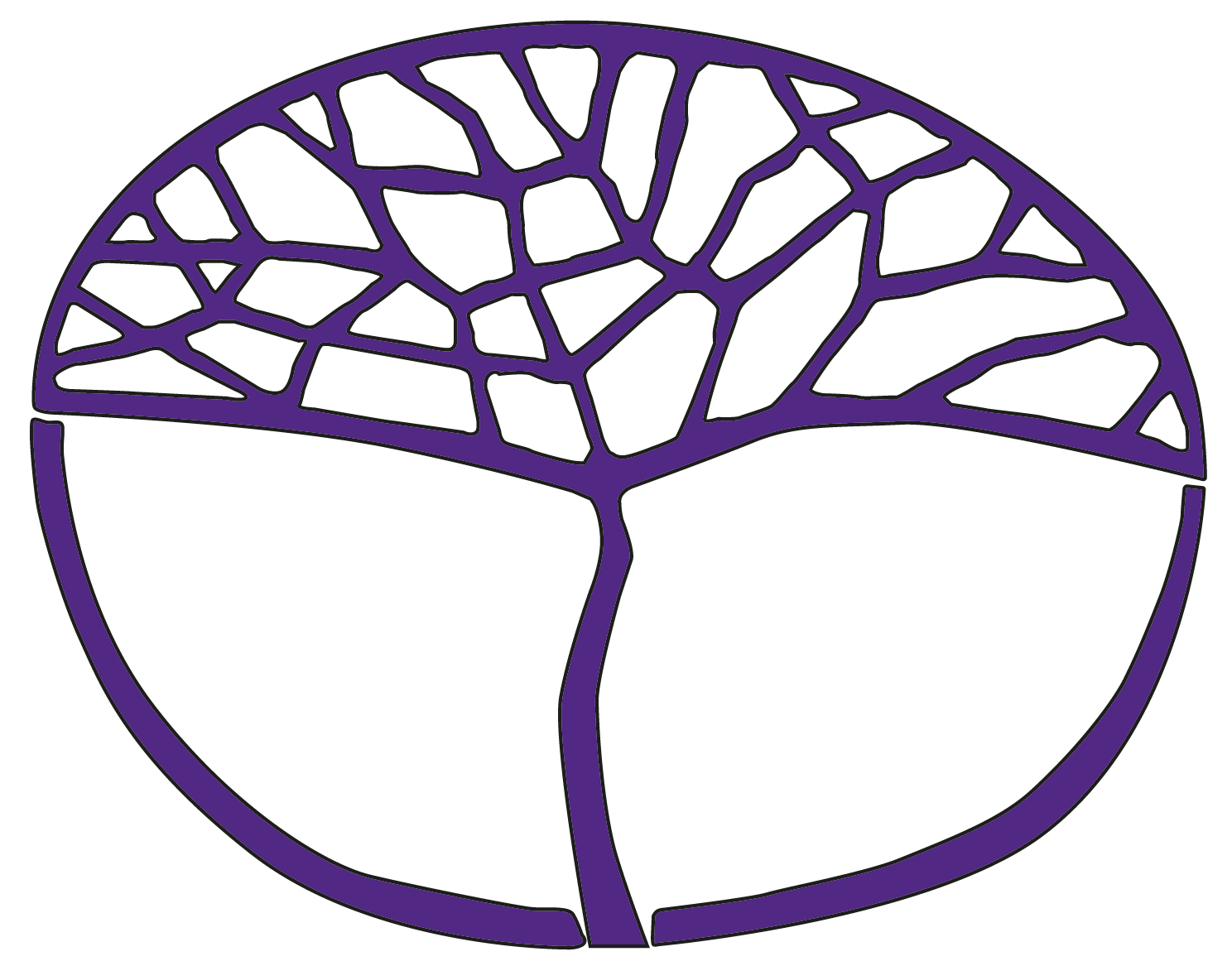 DanceATAR Year 11Acknowledgement of CountryKaya. The School Curriculum and Standards Authority (the Authority) acknowledges that our offices are on Whadjuk Noongar boodjar and that we deliver our services on the country of many traditional custodians and language groups throughout Western Australia. The Authority acknowledges the traditional custodians throughout Western Australia and their continuing connection to land, waters and community. We offer our respect to Elders past and present.Copyright© School Curriculum and Standards Authority, 2023This document – apart from any third-party copyright material contained in it – may be freely copied, or communicated on an intranet, for non-commercial purposes in educational institutions, provided that the School Curriculum and Standards Authority (the Authority) is acknowledged as the copyright owner, and that the Authority’s moral rights are not infringed.Copying or communication for any other purpose can be done only within the terms of the Copyright Act 1968 or with prior written permission of the Authority. Copying or communication of any third-party copyright material can be done only within the terms of the Copyright Act 1968 or with permission of the copyright owners.Any content in this document that has been derived from the Australian Curriculum may be used under the terms of the Creative Commons Attribution 4.0 International licence.DisclaimerAny resources such as texts, websites and so on that may be referred to in this document are provided as examples of resources that teachers can use to support their learning programs. Their inclusion does not imply that they are mandatory or that they are the only resources relevant to the course. Teachers must exercise their professional judgement as to the appropriateness of any they may wish to use.Sample course outlineDance – ATAR Year 11Unit 1 and Unit 2Semester 1 – Popular cultureSemester 2WeekKey teaching pointsContent descriptors1–3Overview of unit and assessment requirementsGenre-specific technique classes. Increasingly complex and extended sequences, and exercises and sequences that require a competent level of the components of fitness: strength, flexibility, coordination, muscular endurance and cardiovascular endurance. Increasingly complex and extended sequences, and sequences that develop technical dance skills in floor work, standing work, centre work, turning, travelling and elevation; warm-up and cool-down specific to genre and class needs; safe execution of skills and techniques.Experiential anatomy – identify and discuss neutral alignment to facilitate ease of movement; review basic bones and muscles; review joint structure, range of movement; introduce biomechanical terminology.Composition workshops – storytelling and gesture focus; creating a safe and comfortable environment to explore movement and experiment using improvisation; movement tasks; exploring everyday gestures to create movement (solo); bringing gestures/movements together to tell a story (small groups); choreographic structure – narrative.Introduction to the functions of dance: ritualistic, artistic, social. Explore Aboriginal dance and its influence. Writing about dance from a variety of dance styles – respond to, reflect on and evaluate dance.increasingly complex and extended sequencesexercises and sequences that require a competent level of the components of fitness:strengthflexibilitycoordinationmuscular endurancecardiovascular endurancedevelopment of complex dance skills in:floor workstanding workcentre workturningtravellingelevationwarm-up and cool-down specific to genre and class needssafe execution of skills and techniqueneutral alignment to facilitate ease of movementintroduction to the functions of dance: ritualistic, artistic, socialAboriginal dance and its influencetheatre etiquette, such as responsible backstage behaviour, care of costumes, props and setrespond to, reflect on and evaluate dance using given frameworks4–7Genre-specific technique classes. Increasingly complex and extended exercises and sequencesComposition workshops – selection and combination of elements of dance: body, energy, space, time (BEST); symmetry and asymmetry; incorporation of ideas from dance forms of diverse times and places. Dance analysis using the application of dance terminology and language to compare past and present popular genres, discussing how the exploration of different cultural contexts past and present can provide inspiration for design concepts related to lighting, music/sound, multimedia, costume, props, sets and staging.principles of safe exercising:frequencyintensitytypetimeselection and combination of elements of dance: body, energy, space, time (BEST)incorporation of ideas from dance forms of diverse times and placesapplication of dance terminology and language to compare past and popular genresexploration of different cultural contexts past and present to provide inspiration for design concepts related to:lightingmusic/soundmultimediacostumeprops, sets, stagingdesign concepts that reflect current popular trends8–10Composition workshops – select a sequence of movement from technique class which can be used to explore movement through improvisation, explore and experiment with choreographic devices: unison, canon, motif, contrast and repetition; choreographic structure: narrative, binary; ways in which to have documentation of choreographic ideas.Investigate dance genres/styles from diverse cultures and different times, and how dance genres/styles reflect changes in moral, social and cultural attitudes.Task 7: In-class response (due Week 10).techniques for focus and concentration for retention of complex sequencestechnique focusing on correct and accurate retention and execution specific to the dance genrebiomechanical principles of movement:centre of gravitybase of supportbalancemotiontransfer of weightmovement exploration through improvisationchoreographic devices: unison, canon, motif, contrast and repetitionchoreographic structure: narrative, binarydocumentation of choreographic ideasdance genres/styles from diverse cultures and different timesdance genres/styles reflecting changes in moral, social and cultural attitudes11–13Improvisation workshops initiated by different stimuli or motivators – visual, tactile, (the use of props or imagery), kinaesthetic and auditory.Task 1: Demonstration of technique for Unit 1 – genre-specific practical assessment (due Week 13).movement exploration through improvisation14–15Begin group choreography – brainstorm and document concept and ideas for the dance.Elements of dance and choreographic processes that produce dance works which reflect an understanding of contemporary Australian culture.Documentation of choreographic ideas.Within the focus of popular culture, investigate a case study chosen from a dance company, choreographer, dancer or dance genre/style covering the following: historical background information; historical, cultural and social context in terms of time and place; influences of popular culture.performance of popular dance genres/stylesperformance for particular audiences and performance spacesWithin the focus of popular culture, students must investigate one case study chosen from the following:dance companieschoreographersdancersdance genre/styleThe case study must investigate the following:historical background informationhistorical, cultural and social context in terms of time and placeinfluences of popular culture.16Task 5: Semester 1 practical performance examination (solo performance of selected sections of the set solo) and interview (based on experiential anatomy and biomechanical principles of movement) under examination conditions.Task 11: Semester 1 written examination – a representative sample of the syllabus content from Semester 1, using a modified examination design brief from the Year 12 syllabus.WeekKey teaching pointsContent descriptors1–4Genre-specific technique classes. Increasingly complex and extended exercises and sequences that involve a competent level of the components of fitness: strength, flexibility, coordination, muscular endurance and cardiovascular endurance. Increasingly complex and extended exercises and sequences that show the development of complex dance skills in floor work, standing work, centre work, turning, travelling and elevation; warm-up and cool-down specific to genre and class needs; safe execution of skills and technique.Explore techniques focusing on correct and accurate retention and execution specific to the dance genre.Demonstrating neutral alignment to facilitate ease of movement.Choreographic workshops comparing group choreography with solo choreography and introducing choreographic devices – fragmentation, embellishment, accumulation, reversal and retrograde.Elements of dance and choreographic processes produce dance works which reflect an understanding of contemporary Australian culture.Choices of design concepts to reflect concept and convey meaning and effect: lighting, music/sound, multimedia, costume, props, sets, staging; design concepts and technologies in planning and creating dance.Begin to work on original solo in genre of choice – focusing on manipulating the elements of dance: body, energy, space, time (BEST) to reflect concept, and choices of choreographic devices to reflect choreographic intent; choreographic plans. Improvisational skills – introduction to improvisation score.Choreographic structure – revise narrative, binary; introduce ternary, rondo.Broad overview of the development of dance in Australia from the twentieth century to the present.increasingly complex and extended sequencesexercises and sequences that involve a competent level of the components of fitness:strengthflexibilitycoordinationmuscular endurancecardiovascular endurancedevelopment of complex dance skills in:floor workstanding workcentre workturningtravellingelevationwarm-up and cool-down specific to genre and class needssafe execution of skills and techniquetechnique focusing on correct and accurate retention and execution specific to the dance genreneutral alignment to facilitate ease of movementchoreographic devices: fragmentation, embellishment, accumulation, reversal and retrogradeelements of dance and choreographic processes produce dance works which reflect an understanding of contemporary Australian culturechoices of design concepts to reflect concept and convey meaning and effect:lightingmusic/soundmultimediacostumeprops, sets, stagingdesign concepts and technologies in planning and creating dancechoreographic plansimprovisational skills – introduction to improvisation scorechoreographic structure: ternary, rondobroad overview of the development of dance in Australia from the twentieth century to the present5–7Genre-specific technique classes. Increasingly complex and extended exercises and sequences that require a competent level of the components of fitness: strength, flexibility, coordination, muscular endurance and cardiovascular endurance. Increasingly complex and extended exercises and sequences that develop technical dance skills in floor work, standing work, centre work, turning, travelling and elevation; warm-up and cool-down specific to genre and class needs; safe execution of skills and technique.Technique focusing on correct and accurate retention and execution specific to the dance genre.Work on original solo in genre of choice – focusing on manipulating the elements of dance: body, energy, space, time (BEST) to reflect concept and choices of choreographic devices to reflect choreographic intent.Injury prevention and treatment.Task 8: Report – broad overview of development of dance in Australia from the twentieth century to present (due Week 5).Research and develop two case studies chosen from Australian dance companies or Australian choreographers. manipulate the elements of dance: body, energy, space, time (BEST) to reflect conceptinjury prevention and treatmentWithin the focus of Australian dance, students must conduct two case studies from the following:Australian dance companiesAustralian choreographers.Each case study must investigate the following:historical background informationrelated and relevant dance works: significance of the dance work, choreographic intent, choreographic devices, choreographic structures, movement choices and design conceptshistorical, cultural and social context in terms of time and placethe ways cultural identity can be represented through danceapplication of dance terminology to respond to and reflect on the development of ideas and concepts and to examine how dance in Australia is unique:Aboriginal dance and its influence8–9Original solo rehearsal – performance of movement with accuracy and style; maintenance of performance focus; development of a stage presence.Rehearsal techniques for performance.Demonstration of appropriate theatre etiquette.Improvisational skills – developing an improvisation score.Application of dance terminology to respond to and reflect on the development of ideas and concepts and to examine how dance in Australia is unique.Describe, analyse, interpret and evaluate dance using given frameworks.Task 2: Demonstration of technique for Unit 2 – genre-specific practical assessment (due Week 9).Task 9: In-class timed response based on case study one (due Week 9).performance of movement with accuracy and stylemaintenance of performance focusdevelopment of a stage presencerehearsal techniques for performancedemonstration of appropriate theatre etiquetteapplication of dance terminology to respond to and reflect on the development of ideas and concepts and to examine how dance in Australia is uniquedescribe, analyse, interpret and evaluate dance using given frameworksdance genres/styles reflecting changes in moral, social and cultural attitudes10Rehearsal techniques for performance.Continue improvisational skills – developing an improvisation score.Conduct case study two chosen from Australian dance companies or Australian choreographers. The case study must investigate the following: historical background information; related and relevant dance works: significance of the dance work, choreographic intent, choreographic devices, choreographic structures, movement choices and design concepts; historical, cultural and social context in terms of time and place; the ways cultural identity can be represented through dance.Application of dance terminology to respond to and reflect on the development of ideas and concepts and to examine how dance in Australia is unique.Describe, analyse, interpret and evaluate dance using given frameworks.Task 4: Original solo composition presentation (due Week 10).rehearsal techniques for performancehistorical background informationrelated and relevant dance works: significance of the dance work, choreographic intent, choreographic devices, choreographic structures, movement choices and design conceptshistorical, cultural and social context in terms of time and placethe ways cultural identity can be represented through dance11–14Revisit the set solo in preparation for the Semester 2 examination.Warm-up appropriate for performance.Improvisational skills – developing an improvisation score to a structured task.Physical implementation of biomechanical principles of movement in locomotor and non-locomotor movement: centre of gravity, base of support, balance, motion, transfer of weight.Interview preparation.Task 10: In-class timed response based on case study two (due Week 14).warm-up appropriate for performancephysical implementation of biomechanical principles of movement in locomotor and non-locomotor movement:centre of gravitybase of supportbalancemotiontransfer of weight15–16Task 6: Semester 2 practical examination (solo performance of the set solo and/or original solo composition; structured improvisation task) and interview (based on experiential anatomy and biomechanical principles of movement) under examination conditions.Task 12: Semester 2 written examination – a representative sample of the syllabus content from Unit 1 and Unit 2, using a modified examination design brief from the Year 12 syllabus.